Emploi de Temps (S1) / 3ème Année Licence Biochimie Début des Cours et TD le 17/01/2021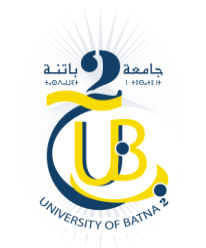 République Algérienne Démocratique et PopulaireMinistère de l’Enseignement Supérieur et de la Recherche ScientifiqueUniversité de Batna 2Faculté des Sciences de la Nature et de la VieDépartement de Microbiologie et de Biochimie       Heures Jours 9h00-10h0010h00-11h0011h00-12h0013h00-14h0014h00-15h00DimancheCours Régulation MétaboliqueDr. YekhlefAmphi 2TD Gr.1Immunologie cellulaire et moléculaire Dr. Boussifsalle 2 / 3ème étageCoursImmunologie cellulaire et moléculaire Dr. BoussifAmphi 2TD Gr.2Immunologie cellulaire et moléculaire Dr. BoussifAmphi 2DimancheCours Régulation MétaboliqueDr. YekhlefAmphi 2TD Gr.2Régulation MétaboliqueDr. Yekhlef (Amphi 2)CoursImmunologie cellulaire et moléculaire Dr. BoussifAmphi 2TD Gr.1Enzymologie approfondieDr. Dassamiour (salle 2 /3ème étage)LundiTD Gr. 1 Techniques d’analyse biologiqueDr Aouachria (Amphi 2)TD Gr. 2 Techniques d’analyse biologiqueDr Aouachriasalle 2/ 3ème étageCours Biochimie cellulaire et signalisationDr. BarkatAmphi 2Cours Techniques d’analyse biologiqueDr Aouachria / Dr. Boudiaf(Amphi 2)LundiTD Gr. 2 Biochimie cellulaire salle 2/ 3ème étageTD Gr. 1 Biochimie cellulaire (Amphi 2)Cours Biochimie cellulaire et signalisationDr. BarkatAmphi 2Cours Techniques d’analyse biologiqueDr Aouachria / Dr. Boudiaf(Amphi 2)MardiCours Techniques d’analyse biologiqueDr. BoudiafAmphi 2Cours Biochimie cellulaire et signalisationDr. LadjimiAmphi 2Cours Techniques d’analyse biologiqueDr. Boudiaf Amphi 2Techniques d’analyse biologiqueDr. Boudiaf(TP) Amphi 2MercrediCours Régulation Métabolique Dr. YekhlefAmphi 2Cours enzymologie approfondieDr. Dassamiour Amphi 2TD Gr.1Régulation MétaboliqueDr. Yekhlefsalle 2/ 3ème étageCours Enzymologie approfondieDr. Dassamiour Amphi 2MercrediCours Régulation Métabolique Dr. YekhlefAmphi 2Cours enzymologie approfondieDr. Dassamiour Amphi 2TD Gr.2Enzymologie approfondieDr. Dassamiour Amphi 2Cours Enzymologie approfondieDr. Dassamiour Amphi 2Jeudi